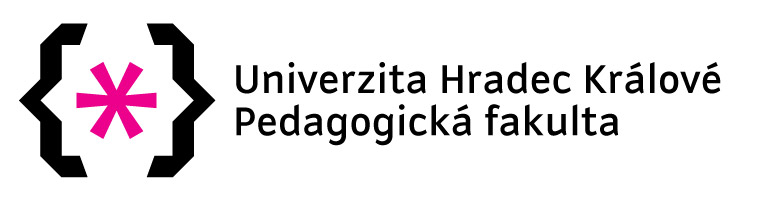 Metodický listFamous Americans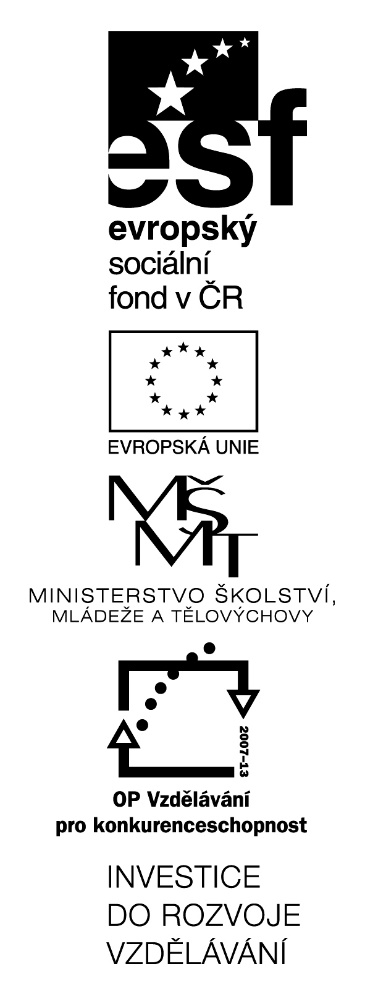 (KA4)LitteraZvýšení kvality jazykového vzdělávání v systému počátečního školstvíZačátek formulářeKonec formulářeTento materiál vznikl v rámci předmětu Reálie anglicky mluvících zemí 2. Autor: Kateřina PultarováText neprošel jazykovou revizí.Which famous Americans do you know and what can you tell us about them? Match pictures to the names and jobsKaty Perry 	Serena Williams	Tom Hanks	Abraham Lincoln	Ernest Hemingway 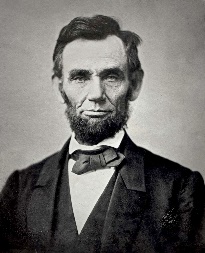 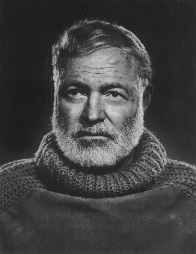 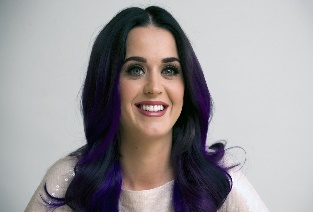 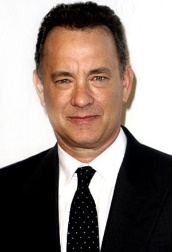 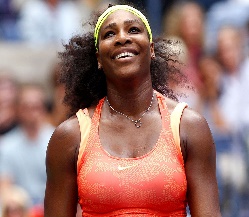 singer		president		sportswoman 		writer 		actor 	Correct the mistakes. George Washington was the first American writer. b) Johnny Depp starred in Titanic. c) J. K. Rowling, who wrote Harry Potter, is American. d) God Save the Queen is the name of the American anthem. e) Barack Obama is the American president now. Information gapDialogue making Choose a person from Exercise 3 and in pairs make interview with that person using the following questions. Switch the roles. What was your childhood like?Have you ever wanted to do this job? What are the positives of being a famous person?What do you like doing in your free time?American IdolChoose a famous American that you admire and talk about him/her in pairs. Student ABORNDIEDJOBINTERESTING FACTAngelina Jolie1975XactressMadonnaXReferred to as the "Queen of Pop"Benjamin Franklin1790politicianJohn Steinbeck1902The winner of the Nobel PrizeSteve Jobs2011businessmanStudent BBORNDIEDJOBINTERESTING FACTAngelina JolieX3 children + 3 adopted children from Asia and AfricaMadonna1958XsingerBenjamin Franklin1706His head is on the $100 billJohn Steinbeck1968writerSteve Jobs1955The co-founder of Apple